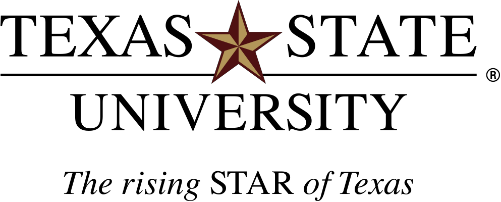 University LibrariesSt. David’s School of NursingCapstone ProjectDigital Collections Deposit AgreementChecklistPrint or type the information below about the corresponding student, capstone advisor, and final paper. Corresponding student signs and dates on page 2 acknowledging permission to include the capstone paper in the TXST Digital Collections Repository.Corresponding student submits to Capstone Advisor the Digital Collections Deposit Agreement (this form) filled out and signed and a copy of the paper both as PDF documents.Capstone advisor signs and dates at the bottom of page 1, acknowledging permission to include the capstone paper in the repository.Advisor submits Deposit Agreement and the Final Capstone Paper through the submission form at: https://www.library.txstate.edu/research/digital-collections/Nursing-Submission-Form Corresponding student and capstone advisor will receive email confirmation once paper is online.Student InformationFull Name:  	Personal Non-Texas State Email Address*:  	*We prefer you give your personal email address, not your TXST email, in case we need to reach you after you graduate. If in the future your email address changes, we would be glad to update it and will just need notification either via email or in writing.Degree InformationDegree:                  Masters                   DoctorateProgram:               FNP                           PMHNP                        LAN          	Graduation Year: ___________________Graduation Semester:             Fall                  Spring                SummerDocument Title: ________________________________________________________________________________________________________________________________________________________________________________________________________Please identify 5-8 keywords that reflect the content of your submission: ____________________________________________________________________________________________________Capstone Advisor: ____________________________________________ Email: ___________________________________Capstone Advisor Signature: ____________________________________ Date: ___________________________________Nonexclusive distribution licenseWhen you submit a document to the Digital Collections of Texas State University, one of the required steps is to agree to a non-exclusive distribution license. Please read the terms of the license.By agreeing to the terms of this license you (the author or copyright owner) grant to Texas State University the non- exclusive right to reproduce and/or distribute your submission worldwide in electronic or any medium for non- commercial, academic purposes.You agree that Texas State University may, without changing the content, add metadata for indexing purposes and convert the submission to any medium or format for the purpose of preservation.You also agree that the Alkek Library may keep more than one copy of this submission for purposes of security, backup, and preservation.You represent that the submission is your original work and that you have the right to grant the rights contained in this license. You also represent that your submission does not, to the best of your knowledge, infringe upon the copyright, patent or trade secret of any third party.If the submission contains material for which you do not hold copyright and that exceeds fair use, you represent that you have obtained the unrestricted permission of the copyright owner to grant Texas State University the rights required by this license, and that you have identified and acknowledged such third-party owned material clearly within the content of your submission.You also represent and warrant that the submission contains no libelous or other unlawful matter and makes no improper invasion of the privacy of any other person.If the submission is based upon work that has been sponsored or supported by an organization other than Texas State University, you represent that you have fulfilled any right of review or other obligations required by such contract or agreement.I understand that once the submission is deposited in the repository, it remains there in perpetuity. However, authors retain the right to update the work or remove it from public view.I agree to hold Texas State University, and their agents, harmless for any liability arising from any breach of the above warranties or any claim of intellectual property infringement arising from the exercise of these non-exclusive granted rights.Texas State University will clearly identify your name(s) as the author(s) or owner(s) of the submission, and will not make any alteration, other than as allowed by this license, to your submission. You will retain your existing rights to your work and may submit the work to publishers or other repositories without permission from Texas State University.Student Signature: ___________________________________________________ Date: _______________________          For questions about Digital Collections or this form, contact Laura Waugh at: digitalcollections@txstate.edu